ФЕДЕРАЛЬНОЕ ГОСУДАРСТВЕННОЕ БЮДЖЕТНОЕ ОБРАЗОВАТЕЛЬНОЕ УЧРЕЖДЕНИЕ ВЫСШЕГО ОБРАЗОВАНИЯ «МОСКОВСКИЙ АВИАЦИОННЫЙ ИНСТИТУТ (НАЦИОНАЛЬНЫЙ ИССЛЕДОВАТЕЛЬСКИЙ УНИВЕРСИТЕТ)»ЖУРНАЛ ПРАКТИКИСтудента1 курса Чащина Дмитрия Александровича(Фамилия, имя. отчество)Институт №8 «Информационные технологии и прикладная математика»Кафедра 804 «Теория вероятностей и компьютерное моделирование»Учебная группа М8О-101М-19Направление   01.04.02.Прикладная математика и информатика			(шифр)				(название направления)Вид практики научно-исследовательскаяв  Московском авиационном институте (НИУ)________________(наименование предприятия, учреждения, организации)Руководитель  практики от МАИ Битюков Ю.И.		_______________(ФИО)				(Подпись)Чащин Д.А.             /______________________/  “07”июня 2020г.(ФИО)			(подпись студента)		(дата)Москва 2020Место и сроки проведения практикиДата начала практики			“10” февраля 2020 г.Дата окончания практики 		“07” июня 2020 г.Наименование предприятия МОСКОВСКИЙ АВИАЦИОННЫЙ ИНСТИТУТ (НАЦИОНАЛЬНЫЙ ИССЛЕДОВАТЕЛЬСКИЙ УНИВЕРСИТЕТ)_________________________Название структурного подразделения) кафедра 804Инструктаж по технике безопасностиБитюков Ю.И.     /_______________/  “10”февраля 2020 г.  (подпись проводившего)		(дата проведения)Индивидуальное задание студентуПлан выполнения индивидуального заданияРуководитель практики от МАИ:       Битюков Ю.И.     /__________________/(Фамилия, имя, отчество)		(Подпись)             Чащин Д. А.                /______________________/  “07” июня 2020 г.(ФИО)		(подпись студента)		         (дата)5.Отзыв руководителя практики Руководитель 			Битюков Ю.И./__________________/(Фамилия, имя, отчество)		(Подпись)“07” июня	  2020 г.Отчет студентаВ последнее время научные исследования в различных дисциплинах все чаще связаны с применением вейвлет-анализа. Успешное применение вейвлетов в таких направлениях как обработка сигналов, сжатие информации, численные методы и др. связано с целым рядом их замечательных уникальных свойств. Во-первых, это большая скорость убывания вейвлет-коэффициентов, что позволяет при небольшом количестве слагаемых в разложении получать достаточно точные приближения функции. Во-вторых, это наличие быстрых каскадных алгоритмов нахождения коэффициентов разложения функции по вейвлетам. В-третьих, это компактный носитель у большинства часто применяемых вейвлетов, например, сплайн-вейвлетов, вейвлетов Добеши и др.В настоящем отчете проанализирована схема подъема, с помощью которой можно получать биортогональные вейвлеты с заданными свойствами, такими как гладкость, симметричность, компактность носителя [1]. Известно, что достижение желаемых свойств вейвлетов напрямую зависит от стационарных схем подразделения [2]. При этом задавая маску, приводящую к нужным свойствам предельной функции, и начальную числовую последовательность можно с помощью преобразования свертки получить масштабирующие функции с заданными свойствами. Таким способом получены, например, масштабирующие функции Deslauriers-Dubuc, которые определены на прямой, являются симметричными и гладкими, а также имеют компактный носитель [1]. Схема подъема может быть применена к построению биортогональных вейвлетов на сфере и последующему их использованию для сжатия климатических данных [3].Анализ вейвлет-нейронных сетей показал, что все они содержат один скрытый слой, причем функции активации нейронов состоят из функций, принадлежащих ортогональному семейству вейвлетов [4]. Нейроны с такими активационными функциями называются вейвлонами.В данном отчете представлены результаты исследования, целью которого является анализ вейвлет-нейронных сетей с функциями активации в виде вейвлетов, полученных по схеме подъема ленивых вейвлетов, описанной в статье [1]. Наглядно такую схему подъема можно представить следующим образом. Сначала задаем сетку  в . Берем произвольный узел сетки и определяем функцию  на узлах сетки, которая равна нулю во всех узлах, кроме выбранного, в котором она равна 1. Переходим к сетке , продолжая функцию  на новые узлы значением 0. Далее осуществляется свертка полученной функции с выбранной маской (тоже функция, определенная в узлах сетки, которая имеет компактный носитель). Например, использование маски  (значения указаны на носителе ) показано на рис. 1. Результат свертки - это новая функция . Переходим к сетке , продолжая функцию  значением 0 на новые узлы и снова свертка и т.д. Функция  представляет собой аппроксимацию масштабирующей функции в узлах . Вейвлеты получаются локальной модификацией масштабирующих функций с целью получения заданных свойств.Теперь, если , то [3].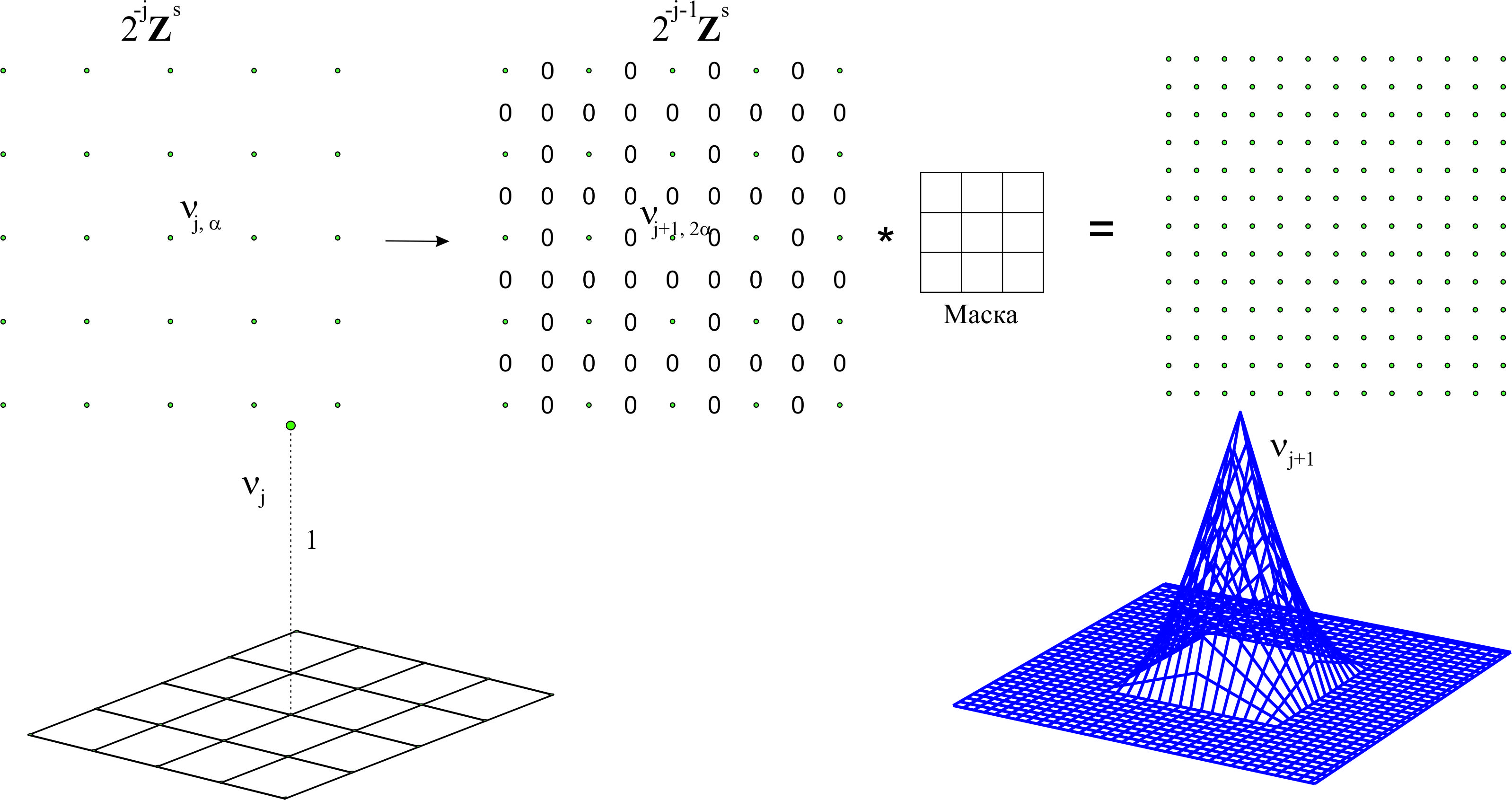 Рис. 1. Построение функций активации Таким образом, с помощью выбора различных масок схем подразделений можно получать различные активационные функции нейронной сети.	Вейвлет-нейронная сеть относится к радиально-базисным нейронным сетям [5]. Поэтому для выбора весовых коэффициентов w может быть использован алгоритм обучения радиально-базисных сетей [5]. Функции активации нейронов, в данном исследовании, представляют собой вейвлеты, полученные на основе схемы подьема. Одним из приложений вейвлет-нейронных сетей является приближение функций. По заданному множеству значений этой функции вейвлет-нейронная сеть может быть обучена предсказывать значение функции в произвольной точке. Архитектура вейвлет-нейронной сети представлена на следующем рис. 2.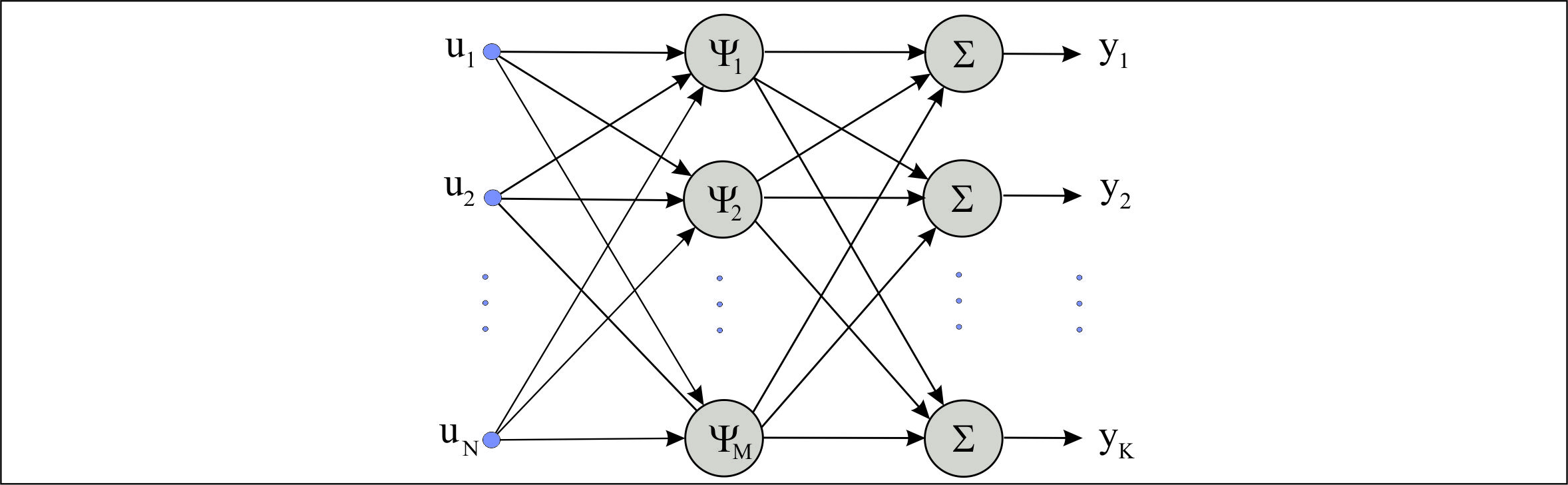 Рис. 2. Архитектура вейвлет-нейронной сетиВыход такой сети имеет вид,где , , , а вектор  необходим, поскольку вейвлеты имеют нулевое среднее значение.	Существуют два основных подхода к созданию вейвлет-нейронных сетей [4].1. Вейвнет - искусственная нейронная сеть, скрытый слой которой состоит из вейвлонов, чьи сдвиги и сжатия задаются при инициализации и в процессе обучения не меняются.2. Вейвлет-нейронная сеть определяется как искусственная нейронная сеть, скрытый слой которой состоит из вейвлонов, чьи сдвиги и сжатия так же модифицируются в процессе обучения.	На рис. 3. показан пример использования вейвнет для приближения функции. Значения такой функции были заданы с ошибками и представлены на рис 3 а. Аппроксимация с помощью вейвнет представлена на рис 3 б. В сети были использованы масштабирующие функции Deslauriers-Dubuc.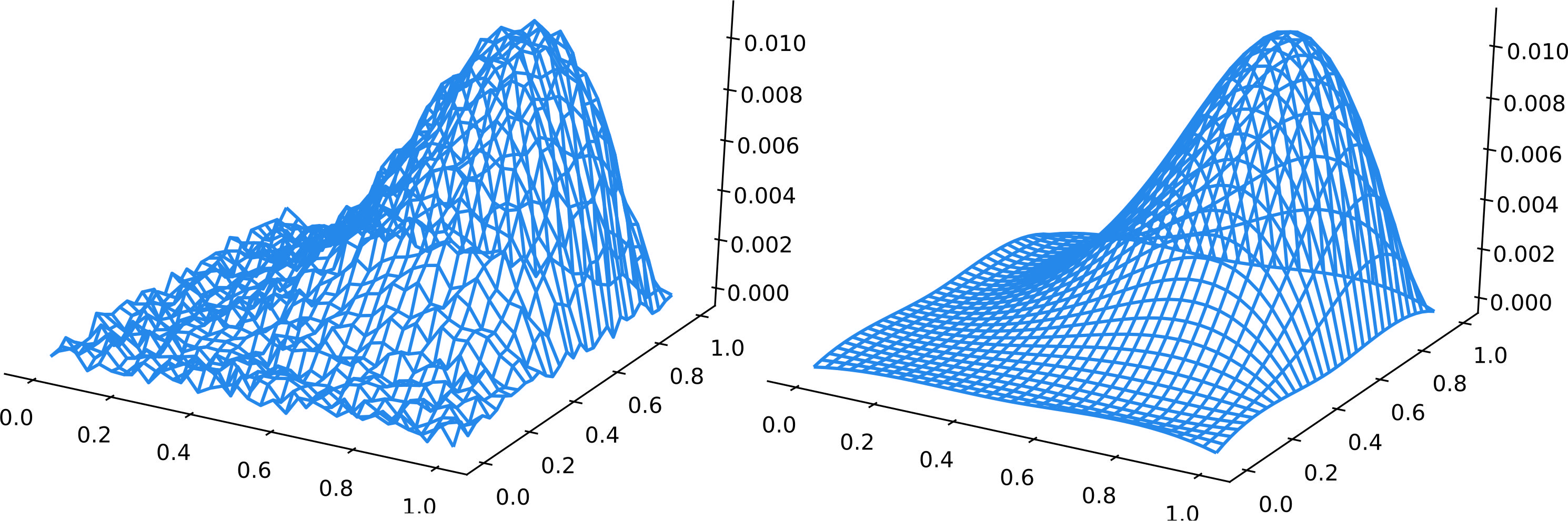 			а)							б)Рис. 3. Аппроксимация функции с помощью вейвнетСписок литературы1. The Lifting Scheme: A Custom-design Construction of Biorthogonal Wavelets // Applied and Computational Harmonic Analysis, Volume3, Issue 2, 1996, pp. 186–200.2. Cavaretta A.S., Dahmen W. and Micchelli C.A.  Stationary Subdivision Schemes // Mem. Amer. Math. Soc. 93, pp. 1–186.3. Schroder P., Sweldens W. Spherical Wavelets: Efficiently Representing Functions on the Sphere, in: Proceedings of the 22nd Annual Conference on Computer Graphics and Interactive Techniques, 1995, pp. 161–172.4. Veitch D. Wavelet Neural Networks and their Application in the Study of Dynamical System // Department of Mathematics University of York, 2005.5. Бодянский Е.В., Руденко О.Г. Искусственные нейронные сети: архитектура, обучение, применения. - Харьков: ТЕЛЕТЕХ, 2004. - 369 с.: ил.1. Изучить схему подъема для построения биортогональных вейвлет-систем2. Рассмотреть задачу применения радиально-базисной нейронной сети,  в которой функциями активации нейронов являются вейвлеты, построенные наоснове схемы подъема (вейвлет-нейронной сети), в задаче аппроксимации функции1.Ознакомиться с библиотеками работы с нейронными сетями в языке Python2. Изучить схему подъема для построения биортогональных вейвлет-систем2. Применение радиально-базисной нейронной сети,  в которой функциями активации нейронов являются вейвлеты, построенные наоснове схемы подъема (вейвлет-нейронной сети), в задаче аппроксимации функцииЗадание на практику выполнено в полном объеме. Материалы, изложенные в отчете студента, полностью соответствуют индивидуальному заданию. Рекомендую оценку отлично.